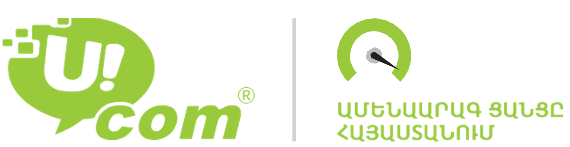 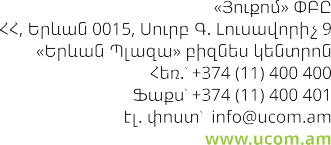 Հարգելի Գործընկերներ,Տեղեկացնում ենք, որ «Յուքոմ» ՓԲԸ-ն (այսուհետ՝ Ընկերություն/Պատվիրատու) հրավիրում է բոլոր իրավասու կազմակերպություններին հրավիրում է ներկայացնել գնառաջարկներ՝ Մարտկոցների գնման համար՝ համաձայն առանձին ֆայլով ներկայացված և պահանջվող տեխնիկական բնութագրերի:Ընդհանուր տեղեկություններ Գնառաջարկներ ներկայացնող կազմակերպությունը (այսուհետ՝ «Հայտատու») հաստատված գնման պատվերի շրջանակներում կստանձնի պարտավորություն մատակարարել թվով 700 հատ մարտկոցներ, որի համապատասխան պահանջվող տեխնիկական բնութագրերը ներկայացված են մրցույթի հրավերին կից: Գնման և մատակարարման կազմակերպումը իրականացվելու է Պատվիրատուի հետ նախապես համաձայնեցված և հաստատված կարգով ու պայմաններով:Առաջարկի ներկայացումըՀայտատուներն իրենց առաջարկը պետք է ներկայացնեն ոչ ուշ, քան 2022թ․ Ապրիլի 25-ը, մինչև աշխատանքային օրվա ավարտը՝ ուղարկելով այն ստորև նշված անձի էլեկտրոնային հասցեին։ Առաջարկը պետք է ներառի՝ա) 	Հայտատուի տվյալները (ընկերության անվանում, հասցե, ՀՎՀՀ, պատասխանատու անձ, կոնտակտային տվյալներ),բ) 	Սարքավորումների գնային առաջարկը (ավելացված արժեքի հարկ վճարող հանդիսանալու դեպքում՝ դրա վերաբերյալ նշումով)գ)    Գնման պատվերի դիմաց վճարման ակնկալվող պայմանները,դ)	Գնմանն առնչվող այլ տեղեկություններ և/կամ մեկնաբանություններ,զ) 	Գնառաջարկի վավերականության ժամկետը (առնվազն 30 օր):Կոնտակտային տվյալներ5. Առաջարկների, հարցերի և քննարկումների համար կարող եք կապ հաստատել ստորև նշված անձի հետ.Գնումների մասնագետ` Ռուբեն Սայադյանին՝ ruben.sayadyanucom.am +374 41 442 441